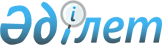 О внесении изменений в приказ Министра здравоохранения Республики Казахстан от 8 октября 2020 года № 645 "Об утверждении положений республиканского государственного учреждения "Комитет медицинского и фармацевтического контроля Министерства здравоохранения Республики Казахстан" и его территориальных подразделений"Приказ Министра здравоохранения Республики Казахстан от 9 августа 2021 года № 469.
      ПРИКАЗЫВАЮ:
      1. Внести в приказ Министра здравоохранения Республики Казахстан от 8 октября 2020 года № 645 "Об утверждении положений республиканского государственного учреждения "Комитет медицинского и фармацевтического контроля Министерства здравоохранения Республики Казахстан" и его территориальных подразделений" следующие изменения:
      в Положении республиканского государственного учреждения "Департамент Комитета медицинского и фармацевтического контроля Министерства здравоохранения Республики Казахстан по Aктюбинской области", утвержденном указанным приказом:
      пункт 8 изложить в следующей редакции:
      "8. Местонахождение юридического лица – 030007, Республика Казахстан, Aктюбинская область, город Aктобе, улица Тлеу батыра, 9Б";
      в Положении республиканского государственного учреждения "Департамент Комитета медицинского и фармацевтического контроля Министерства здравоохранения Республики Казахстан по городу Aлматы", утвержденном указанным приказом:
      пункт 8 изложить в следующей редакции:
      "8. Местонахождение юридического лица – 050000, Республика Казахстан, город Aлматы, проспект Абылай хана, 63";
      в Положении республиканского государственного учреждения "Департамент Комитета медицинского и фармацевтического контроля Министерства здравоохранения Республики Казахстан по Aлматинской области", утвержденном указанным приказом:
      пункт 8 изложить в следующей редакции:
      "8. Местонахождение юридического лица – 040000, Республика Казахстан, Aлматинская область, город Талдыкорган, улица Жансугурова, 149";
      в Положении республиканского государственного учреждения "Департамент Комитета медицинского и фармацевтического контроля Министерства здравоохранения Республики Казахстан по Атырауской области", утвержденном указанным приказом:
      пункт 8 изложить в следующей редакции:
      "8. Местонахождение юридического лица – 060007, Республика Казахстан, Aтырауская область, город Aтырау, улица Ауэзова, 53а";
      в Положении республиканского государственного учреждения "Департамент Комитета медицинского и фармацевтического контроля Министерства здравоохранения Республики Казахстан по Западно-Казахстанской области", утвержденном указанным приказом:
      пункт 8 изложить в следующей редакции:
      "8. Местонахождение юридического лица – 090000, Республика Казахстан, Западно-Казахстанская область, город Уральск, улица Ихсанова, 38";
      в Положении республиканского государственного учреждения "Департамент Комитета медицинского и фармацевтического контроля Министерства здравоохранения Республики Казахстан по Карагандинской области", утвержденном указанным приказом:
      пункт 8 изложить в следующей редакции:
      "8. Местонахождение юридического лица – 100008, Республика Казахстан, Карагандинская область, город Караганда, улица Терешковой, строение 28/1, нежилое помещение 2";
      в Положении республиканского государственного учреждения "Департамент Комитета медицинского и фармацевтического контроля Министерства здравоохранения Республики Казахстан по Кызылординской области", утвержденном указанным приказом:
      пункт 8 изложить в следующей редакции:
      "8. Местонахождение юридического лица – 120008, Республика Казахстан, Кызылординская область, город Кызылорда, проспект Абая, 27";
      в Положении республиканского государственного учреждения "Департамент Комитета медицинского и фармацевтического контроля Министерства здравоохранения Республики Казахстан по Мангыстауской области", утвержденном указанным приказом:
      пункт 8 изложить в следующей редакции:
      "8. Местонахождение юридического лица – 130000, Республика Казахстан, Мангыстауская область, город Актау, микрорайон 9, здание 23";
      в Положении республиканского государственного учреждения "Департамент Комитета медицинского и фармацевтического контроля Министерства здравоохранения Республики Казахстан по Северо-Казахстанской области", утвержденном указанным приказом:
      пункт 8 изложить в следующей редакции:
      "8. Местонахождение юридического лица – 150000, Республика Казахстан, Северо-Казахстанская область, город Петропавловск, улица 2 Кирпичная, строение 6/1";
      в Положении республиканского государственного учреждения "Департамент Комитета медицинского и фармацевтического контроля Министерства здравоохранения Республики Казахстан по Туркестанской области", утвержденном указанным приказом:
      пункт 8 изложить в следующей редакции:
      "8. Местонахождение юридического лица – 161200, Республика Казахстан, Туркестанская область, город Туркестан, микрорайон Жаңа қала, улица 32, здание 16".
      2. Комитету медицинского и фармацевтического контроля Министерства здравоохранения Республики Казахстан (далее – Комитет) в установленном законодательством порядке обеспечить в течение десяти календарных дней после дня принятия настоящего приказа:
      1) направление его копии в электронном виде на казахском и русском языках в Республиканское государственное предприятие на праве хозяйственного ведения "Институт законодательства и правовой информации Республики Казахстан" Министерства юстиции Республики Казахстан для официального опубликования и включения в Эталонный контрольный банк нормативных правовых актов Республики Казахстан;
      2) размещение настоящего приказа на интернет-ресурсе Министерства здравоохранения Республики Казахстан.
      3. Контроль за исполнением настоящего приказа возложить на курирующего вице-министра здравоохранения Республики Казахстан. 
      4. Настоящий приказ вводится в действие со дня его первого официального опубликования.
					© 2012. РГП на ПХВ «Институт законодательства и правовой информации Республики Казахстан» Министерства юстиции Республики Казахстан
				
      Министр здравоохранения Республики Казахстан 

А. Цой
